Номер в геральдическом реестре Ульяновской областиДата внесения в геральдический реестр Ульяновской областиНазвание официального символаРегистрационный номер в Государственном геральдическом регистре Российской Федерации и дата внесенияЦветное графическое изображение (рисунок) официального символа (в действующей редакции)Геральдическое описание официального символа (текст) с указанием автора/авторов (в действующей редакции)Решение об утверждении (об изменении) официального символаМесто хранения официального символа1234567822527.02.2017Герб Лебяжинского сельского поселения№ 8847 от 20.11.2013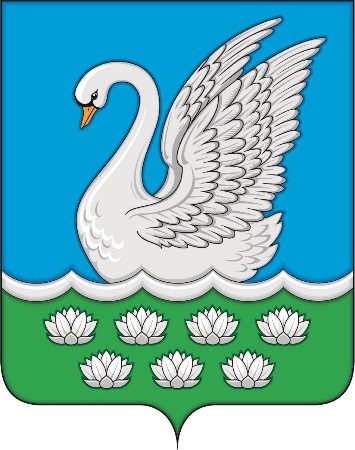 В лазоревом поле на зелёной, тонко окаймлённой серебром выщербленной оконечности, обреме-нённой семью серебряными кувшинками (4 и 3), плывущий лебедь того же металла с золотым клювом, чёрным переносьем и воздетыми крыльями. Герб разработан авторской группой в составе: Сергей Иванов (г. Ульяновск), Константин Мочёнов, исполнительный директор правления общероссий-ской общественной организации «Союз гераль-дистов России» (г. Химки), Оксана Афанасьева, художник (г. Москва), Анна Гарсиа, дизайнер общества с ограниченной ответственностью «Регион-Сервис» (г. Москва), Вячеслав Мишин (г. Химки).Решение Совета депутатов муниципального образования «Лебяжинское сельское поселение» от 11.11.2013 № 3/12 (с изменениями, внесёнными решением Совета депутатов муниципального образования «Лебяжинское сельское поселение» от 26.03.2015 № 24/65)Архив муниципального образования «Лебяжинское сельское поселение»